                                Проверка в отношении ООО ГУК «Октябрьская»В Госжилинспекцию поступило обращение от жителя д.34, 3 подъезд по ул. Стаханова г. Липецка по вопросу ремонта кровли. По результатам проверки  ООО ГУК «Октябрьская» выдано предписание.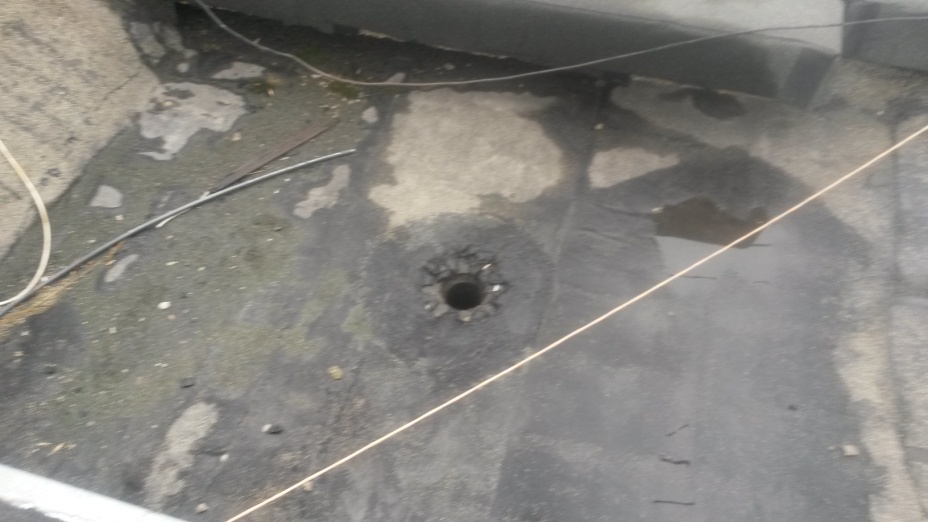 При проведении проверки  указанного предписания установлено, что ООО ГУК «Октябрьская» выполнило предписание.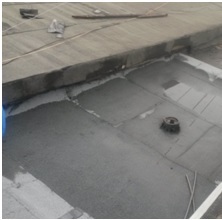 